                                                                                                                                                                                Приложение 2                                                                                                                                                                         к постановлению Территориальной                                                                                                                                                                         избирательной комиссии Родионово-                                                                                                                                                                         Несветайского района Ростовской области                                                                                                                                                                         от 27 ноября 2015 года № 122-1Графическое изображение схемы многомандатных избирательных округов по выборам депутатов Собрания депутатов Барило-Крепинского сельского поселения Родионово-Несветайского района Ростовской области 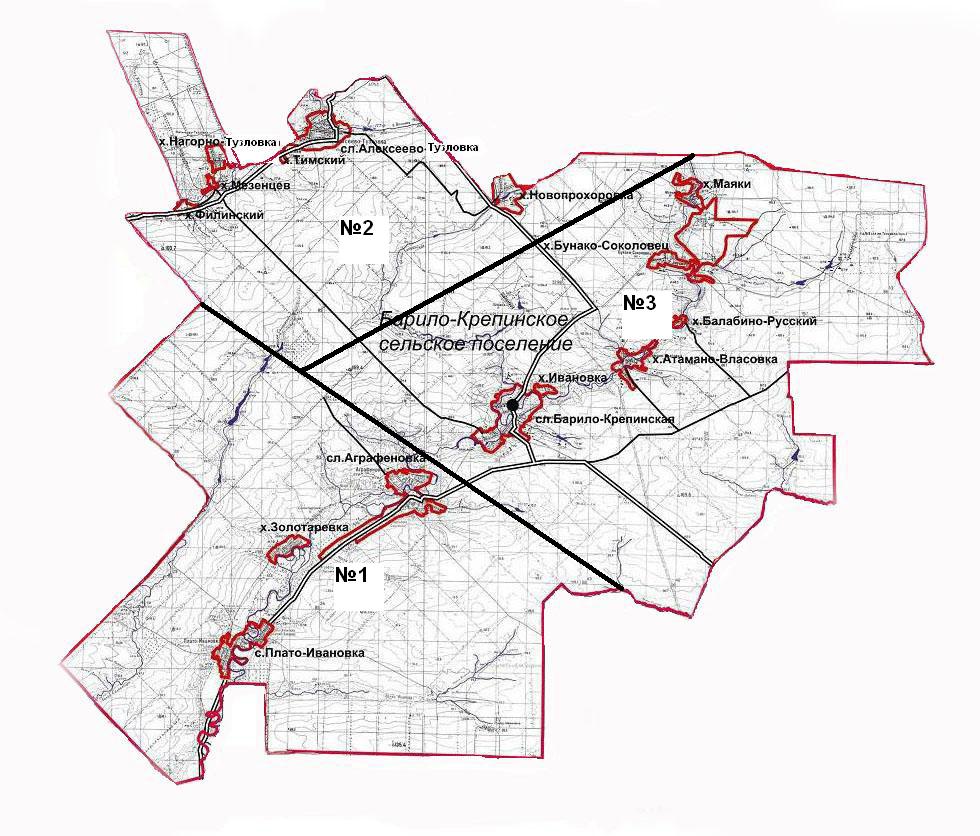 1. Аграфеновский четырехмандатный избирательный округ №12. Алексеево-Тузловский двухмандатный избирательный округ №23. Барило-Крепинский четырехмандатный избирательный округ №3